О круглом столе в рамкахВсемирного дня охраны труда05 мая 2022 года отделом трудовых отношений, охраны труда и взаимодействия с работодателями ЦЗН Темрюкского района организовано и проведено заседание «Круглого стола» приуроченное к Всемирному дню охраны труда в форме дискуссии по теме: «Общими усилиями сформировать позитивную культуру охраны труда». В работе заседания приняли участие представители центра занятости населения, администрации муниципального образования Темрюкский район, специалисты по охране труда крупных предприятий района. В ходе совместной беседы присутствующие обсудили  наиболее актуальные вопросы в области охраны труда, обменялись опытом работы, а также сошлись во мнении, что создание и продвижение культуры охраны труда должно способствовать снижению травматизма на предприятиях. 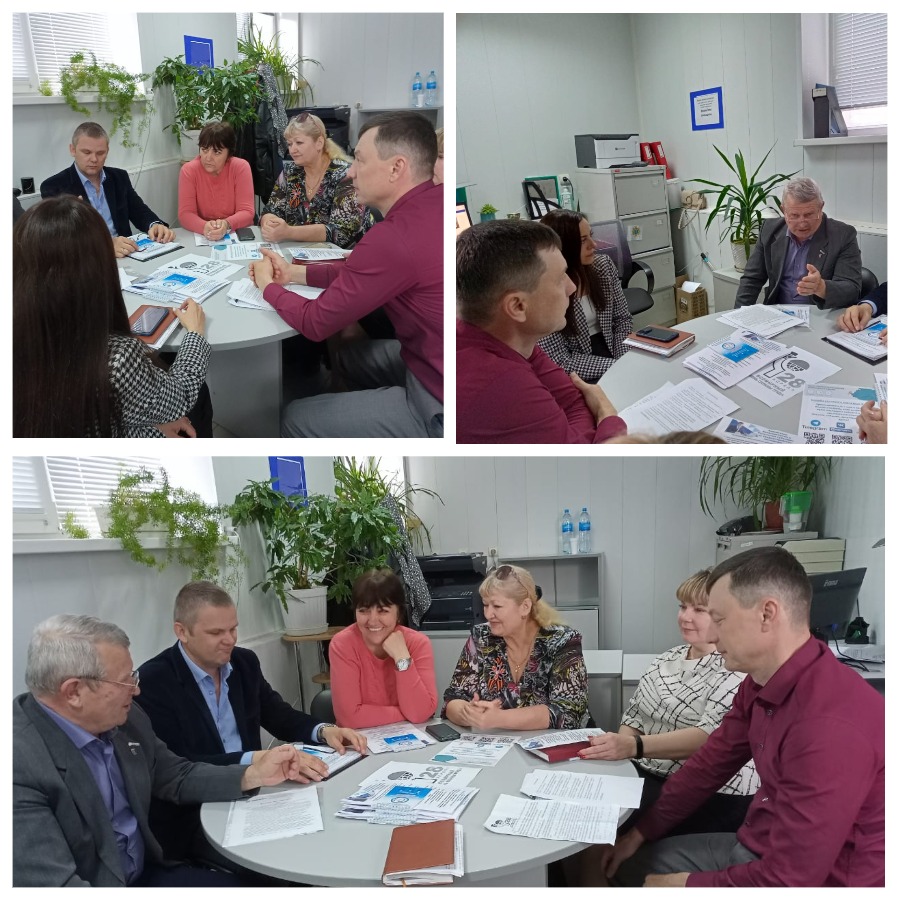 